Asha for Education TMProject Proposal Submission FormP.O. Box 322 New York. NY 10040-0322			    	 www.ashanet.orgProject Name	: Diksha FoundationDate 	: June 12th 2013Part I: Information about your group/organization Please feel free to attach any additional sheets and/or information such as brochures, press reports etc. 1.	Name of the group/ organization requesting funds.	A consortium of Alok Charitable Trust & Diksha Foundation. 	KHEL (Knowledge 	Hubs for Education and Learning) Patna is a joint initiative 	of Alok Charitable Trust and Diksha 	Foundation. 2.	When was the group established?		Alok Charitable Trust, 1988	Diksha Foundation, July 2010	KHEL Project (Patna), December 20103.	Briefly described the motivation for starting this group.THE ALOK CHARITABLE TRUSTAlok Charitable Trust was set up in the memory of Late Lt. Alok Gupta who died in an accident in the Forward Areas of the Northern Sector of Jammu and Kashmir in India. The trust has been set up to provide necessary skill sets to people living in rural India by equipping them to play a significant role in their development process as equal participants. Initiatives have been launched in the most backward areas of the country. The Trust has adopted Gangagarh a village in the Block Pahasu, Buland Shehar in Uttar Pradesh for an innovative rural integration program.DIKSHA FOUDNATION The Diksha Foundation was set up by a group of trained professionals who felt the urgent need to provide for the underprivileged section of the society. Over the past two years the organization has worked with the economically marginalized communities in few districts of Bihar and Uttar Pradesh, India. Diksha focuses on the theme of education and innovates by adding technology to its class rooms. The pioneering project of Diksha is KHEL (Knowledge Hub for Education and Learning). The KHEL Centers are adding modern technologies like Computers, Tablets to existing curriculum and making learning creative and fun.4.  Briefly described the aims of your group.	ALOK CHARITABLE TRUSTThe main objectives of the Trust are socio-cultural and economic progress; as well as providing educational opportunities to communities deprived of them. Our endeavor as a voluntary Agency is to mobilize skills and resources from within and outside to aid rural communities in the process of sustainable development and thereby improving the quality of their lives. While implementing various development programs, the Trust strives to keep its image as a secular, non-profitable and charitable organization. We feel that the continuing neglect of education, particularly in rural areas is a matter of great social concern. The Alok Trust has, therefore taken up this cause and has established a model educational complex on the lines of urban public schools in a rural area. The center strives to provide quality education to the rural poor at a minimal cost. The School has recently been recognized up to High School Level and has students from Gangagarh and its eight neighboring the students and the larger community is benefiting from the quality education that the school is offering.DIKSHA FOUNDATIONThe organization aims to work with underprivileged communities, making innovative educational technologies accessible to economically vulnerable children. The objectives of our programs are to engage meaningfully with communities and bring to them interventions that will allow them to lead equal and just lives. To achieve this goal we add a lot of thought and creativity to our interventions; molding them to the needs of the communities that we work with. We have striven to create innovative learning ecosystems that allow learners to truly enjoy the process of gaining knowledge. Our Centers in Bihar and Uttar Pradesh are a testament to this endeavor of Diksha Foundation.5. Does your group have any religious or political affiliation? If yes, please describe the type of affiliation and the reason for it.	No, the group does not have any religious or political affiliations.6. What non education-related community development activities is your group involved in? Agriculture & Animal Husbandry:Agricultural development in the village is being taken up with the assistance of Indian Farmers Fertilizers Corporation. IFFCO has provided to the farmers; seeds of high yielding varieties, fertilizers, micronutrients, insecticides and pesticides continuously for last 3 years. A team of scientists from Pusa Institute also visited the village and introduced the farmers to the latest technological development in the field of agriculture. The Provisional Co-operative Dairy Federation (PCDF) has started milk collection in the village. This has increased the farmers’ income considerably. The efforts of the Trust in the economic upliftment of the community have made tremendous difference to the lives of the people. Dharamshala:Inspired by the Trust’s selfless social service, one farmer has donated the sum of Rs. three lacs. The trust has used that donation to set up a Dharamshala in the name of the donor. This space is now being effectively used as a community center and a Barat Ghar. The management and maintenance of the Dharamshala is handled by the trust. Vocational Education & Training:                 Alarmed by the high dropout rate amongst the students, the Trust took up an initiative of “Earn while you learn”. Chalk and candle making were taken up in 1992 on a modest scale. Encouraged with the results, the trust has innovated on this pattern to stem dropping out of school due to the pressure to earn amongst the students. Yuvak Mangal Dal:We believe that the youth of the country have a substantial role to play in the development and positive reconstruction of our society. Keeping this in mind we have made youth development and integration a corner stone of all our strategies. The Trust supports a youth organization called Yuvak Mangal Dal.  The youth organization works to increase participation of the youth in decision making of the village. The organization works with village institutions such as Gram Panchayat and Gramlok Vikas Samiti; adding to these places the voice of the youth of the village. We hope that the work of YMD will be a trendsetter and make youth leaders who will add positively to the transformation of the village community.  Health and Hygiene:Alok Charitable Trust has designed numerous interventions in collaboration with UNICEF, VHIE, and DAVP towards maintaining exemplary health and hygiene standards in the local communities. Some of these include village sanitation initiative in collaboration with UNICEF and RADHA (Rural Action for Development and Health Avenues). This intervention reaches out to thousands of women in the Bulandshahr district.Part II: Details about your educational project/s7. List the school/s run by your group, and their locations. If you are requesting funds for only a few of several schools, please specify which one/s List of school/s run by your group, and their location. If you are requesting funds for only a few of several schools, please specify which one/s.REQUESTING FUNDS ONLY FOR: KHEL PROJECT, PATNA8.  Location of School/s 	: Urban Other 9. Specify the type of education provided (e.g. basic literacy Alphabetical & Numerical along with Skills enhancement and   vocational training etc.)- The project includes supplementary/remedial education to address the issue of basic literacy and adoption of child friendly methods of learning and context specific education to enhance their intellectual well being. For the children's intellectual growth focus is on use of creative arts -Learning through theatre, drama, music, group discussions, movie screenings, and book clubs. The centre also offers skill development training in the area of computers.10.  Please tell us about your teaching techniques (conventional vs. alternative). The aim is to provide quality education to kids of Jagdeo Path locality, majority of which are kids of construction workers. The goal is to motivate the kids to join/continue the local schools for basic education, provide supplementary education to bring them at par with other kids, as well as provide quality education using novel pedagogic approaches. At Diksha, skill sets such as computers, English, Mathematics are allowing children from underprivileged backgrounds to re-assess their career options with renewed confidence. At Diksha, teachers are encouraged to reduce fear and anxiety amongst the students so that a healthy learning environment can be created. Various teaching aids like games, role plays, movies, outdoor exposure trips to the science center, etc. are used to make learning a fun experience. Each child is assigned to a group on the basis of his or her proficiency in the subject. So a child has the option, of say taking Mathematics classes at level three and English lessons at level one and move at his or her pace without feeling burdened. Various extra curricular activities such as sports, quizzes, group discussions, art, movie shows, and trips beyond text books allow children to build self confidence in ways that just formal education can’t. These components are embedded in the curriculum as well.  Modern technologies like Computers, Tablets etc. are added to existing curriculum to make learning creative and fun. A Computer Lab has been established with the support from Asha-Purdue – to expand ICT based offerings –especially tablet based education.Apart from supplementary education, young adults are also provided with basic computer education and skills as vocational training to help in getting them better job opportunities.Diksha volunteers, in collaboration with Asha - Purdue volunteers are also trying to fill the gap by making e-learning options available to volunteer educators and students. The idea is to develop a portal where these educational resources could be easily searched, rated and shared. Alternative means of delivery for areas that have no (dependable) internet connectivity are also being explored.What is the literacy rate in the local community?Community primarily comprises of families of construction workers and others engaged in manual labor. Most members are illiterate 
       12.	Describe the socio-economic background of the children and their parents (e.g. education, occupational). If any of your students are employed, please tell us about that as well.Most of the students are children of migrant workers, construction workers, slum dwellers etc. in the local area. Most of the children are first generation school-goers. Most of the kids are in the age group 6-14, and are not employed. They mostly help out their family in household work.13.	In addition to education, does your group provide any other services to the children in your schools (e.g. food, healthcare, clothing etc.)Additional nutrition care is provided to the kids with the support of SMILE Foundation, Delhi.14.	Does your school have?Its own building (s)	: No.Number and type of classroom (e.g. pucca)	: 2 classrooms and 1 computer lab (all pucca)15.	How many children are currently enrolled in your school (s)?In KHEL Patna center of Diksha Foundation, 55 girls and 53 boys are currently enrolled.14 youth engaged in Computer Training Program 
16.	How many staffs are employed at your schools?Coordinator-cum-Instructor 1  Instructor 2 Full Time Volunteer  1Part time Volunteer 1Aaya (Part-time) 1Other Interns have come from Asha for Education and Pravah, Delhi  17.	Average distance the children travel to attend your school.	2 Kilometers18.	How many children have gone through program in the past five years and what are they doing currently? (Please tell us about their future education and employment possibilities.)One of the goals of our Supplementary/Remedial Education Program is the mainstreaming of children into government schools. We have established a relationship with the Government Primary School in the project area, and most of our students have taken admission there. We continue to support the students through classes before/after school hours. We also encourage students from government schools to come to our centre. Many children who go to government schools and most children who come to our Center are first generation school comers. This creates a need gap for support beyond the school. The problem is compounded by lack of quality education in most government schools. 

We help the students of our Computer Training Program in applying for jobs. Bihar Government has a high demand for data entry operators well versed in Hindi typing. We have incorporated Hindi typing in our curriculum so that students can be employed. In the future, we plan to set up a dedicated Placement cell for the students of the computer training programme.19.	Do you help your students with their future education efforts after they have passed out of your school?The project is relatively new, started in Dec 2010. The kids are still in school (age group 6-14) and nobody has graduated yet.20.	Are there any other schools (Kindergarten/ Balwadi, Elementary school, High school) in the area? If so, please list the schools and the range of classes each of them offers.There is a Government aided Primary School 2 km from the centre; it falls under the Lalunagar area. The primary school operates for classes1 to 5. There is another Government Middle School situated near the center that comes under Khajpura area, which is around 3 km away from the centre. There are also some private schools in the area but they cater to children from economically strong families.21.	Is your program different from that provided at these schools? Please explain.The KHEL Model (Knowledge Hub for Education and Learning) envisages establishing open learning spaces for socially and economically disadvantaged children and youth. KHEL does not limit itself to helping the child acquire basic literacy but focuses on holistic learning so that the child grows intellectually and not just mechanically as often happens in the context of schools/institutions serving the underprivileged. We believe that education is the greatest tool to empower children and to help bring about transformation in the society. Our target community has limited access to educational resources, our KHEL centre offers them holistic learning. The project is a bottom-up intervention led jointly by the children and the facilities. The project includes supplementary/remedial education to address the issue of basic literacy and adoption of child friendly methods of learning and context specific education to enhance their intellectual well being. For the children's intellectual growth focus is on use of creative arts -learning through theatre, drama, music, group discussions, movie screenings, and book clubs. The centre also offers skill development training in the area of computers.Why are the children in your school/s not attending Government/ other schools in the local area?
Out of 108 children, 106 children are enrolled in government schools or low cost private schools. We have helped and motivated them in getting enrolled in schools. We run a program which supplements the effort of the schools – and thus we have classes beyond school hours. 23.	Do you try to involve the parents of the children in the running of the school (e.g. in setting the syllabus etc.)? Please specify.The parents of the students are involved in the process of their wards education through monthly community visits and active feedback mechanisms that have been built in the structure of the program. Over the years these feedback have strengthened our and communities accountability towards the education of the children.We also have monthly open house meetings with the children which are used as a forum to make plans for the activities at the center. 24.	What are your expansion plans for the future (e.g. adding more classes or schools?)Future plan for expansion:-We are currently working with 122 children and youth; we plan to increase our capacity to 150 children and youth. A Computer Lab has been established with the support from ASHA for Education – we plan to expand our ICT based offerings  –especially tablet based educationWe plan to develop and nurture our relationship with the Government Schools in the locality – so that our center can gradually become a resource hub for children from these schools.25.	Do you have any suggestions on how Asha can be a positive influence in changing the education scenario in India?We would like to congratulate Asha for the great work being done to support education in India. Our suggestion is that there should be more people to people programmes – children have greatly benefitted from the knowledge shared by ASHA Volunteer – Ms. Laurence Altet as a part of Asha internship initiative. We have now set up an accommodation exclusively for volunteers with basic facilities like – kitchen, western toilet – we look forward to hosting Asha volunteers at our center.26.	If possible, please provide us with the contact information of two individuals from your community who can describe the impact of your program.Asha for Education requires reports from its projects every six months to continue funding. Please provide the contact information for the person from your group who will be responsible for these reports.Part: III Financial Details.(Please feel free to attach any information such as annual reports, budgets etc.)What sources fund your group’s activities at present? List the sources and the current and future funding from each of them. If these funds are meant for a specific part of your group’s activities, please describe those restrictions.29.	Please provide us with details of your projected budget for the next 3 years:For recurring costs like salary, rent, etc, we have considered 7.5 % annual increase based on high inflation in India 30.	Salary expenditure details:	31.	Please provide details of the fixed costs of your school/s for the next three years. FIXED COSTS
32.	How many of your students pay school fee? Please provide details.None.	33.	what amount are you requesting from Asha, and for what specific purpose?What is the status of this project in terms of RTE compliance (if the RTE bill applies to this project, please provide further details). Since we designed the project after RTE rules were drafted, we have incorporated the learning for children in government schools as a part of the project. We see our role as someone who fulfills the need gap which exists because of illiterate parents and apathetic teachers in the government school.Nearly all our children go to government schools and come to our center after school hours. 35. For what period are the above funds requested? For one yearTo Be Answered by The submitting Chapter36. In case WAH could<not> raise the funds for this proposal, what is the back up plan for the chapter?Our chapter organizes different fundraising events during the year. Typically we have one big 5k running event and two big cultural shows at Purdue university. Being a student chapter, we are not able to raise lots of funds, but we are trying to increase the reach of our events and hence the fundraising. We will use the funds raised by our chapter to support project Diksha. Last year our chapter was very active in WAH in participation and we are hoping to continue the momentum this year as well.37. (WAH Specific) Impact: What is the reach and impact that the project has had on the local community? What fundamental problem(s) does the project address? Please provide concrete examples, numbers etc. Please provide at least one impact story/ example that could be used to showcase your project during WAH.  Please find attached the detailed impact assessment document for the KHEL Patna center, it is based on the UNICEF format. Overall the center has been able to increase the motivation level and confidence of kids.  It has also built a good reputation and has instilled confidence in the parents to convince them to continue sending their children to the center as well as the government schools. Diksha also participation in National Innovation Foundation(NIF) Ignite 2012 program where it  collected ideas from children in the local area and submitted them to the NIF program. Out of all the submissions, 3 children were selected for the Ignite 2012 award and were called to Delhi to receive the award from Dr Kalam. The picture of one of the winners and her idea is described in the figure below: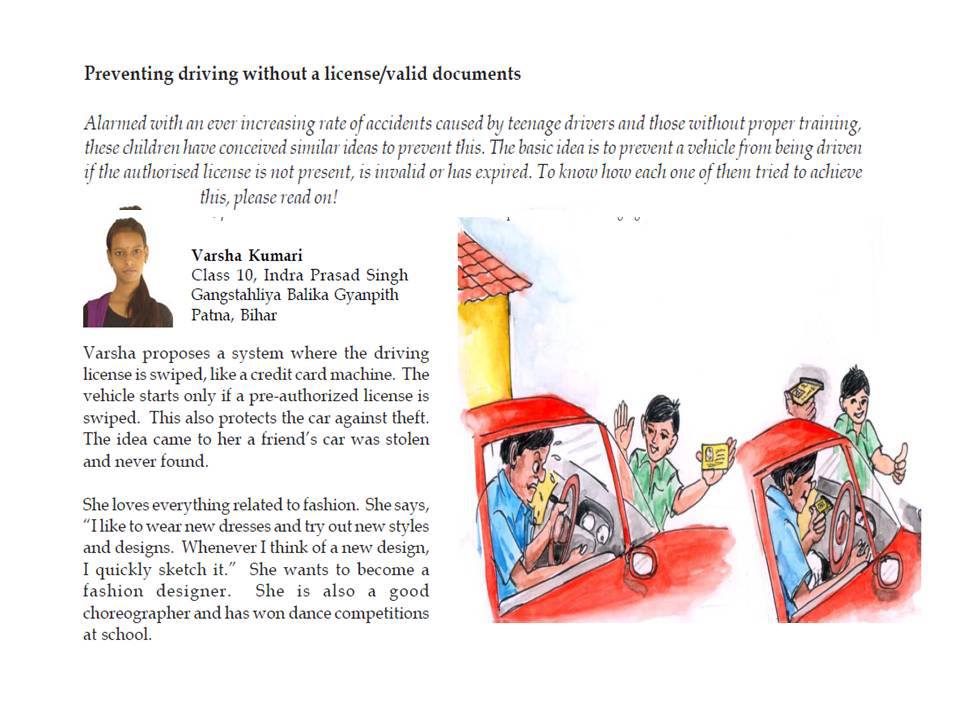 One of the major impacts has also been the enhanced exposure resulting in improved confidence and inquisitiveness of the children who come to the center. The kids have become familiar with computers and have actively participated in the ICT based learning experiments. They also take part in different activities organized by the government. For example, children participated in the Drawing Competition on the theme “Disaster Management” on the eve of Bihar Mahotsav at Gandhi Maidan Patna. And Rahul Kumar from Diksha KHEL centre got the first position in the competition. Kundan Kumar participated in the “Children Alliance” (which focuses on Child Rights) organized by  “Save the Children”. Kundan stayed in the camp for two days.Innovation: Does your project employ an innovative model? If so, in what area and how? Can this be replicated across other projects?  	The project is experiments with tablets and computers to be used for providing quality primary education in India. Since there is already good learning material available on web, it can be used for teaching basic concepts to children. Asha Purdue is also working on the EduPortal project as mentioned above, which is aimed towards creating quality educational content. The kids have become familiar with computers and have actively participated in the ICT based learning experiments. This model can be applied to other Asha projects as well. Currently Diksha and Asha Purdue are experiments with the NCERT syllabus and Hindi medium for Primary classes but the idea is to involve more people from other chapters and project partners to extend it further to regional languages and syllabus.Quality: Within the context of the community, resources and the type of school the project runs, has anything been done to improve the quality of the project, ie., improving overall efficiency, quality of education, infrastructure, improving health and nutrition and awareness, etc. ? If so, what has been done and how was this accomplished? The Diksha project is focused on imparting quality education to children and hence is very proactive in maintaining the quality. For example, the teachers are well educated and motivated and both the instructors are professional teachers. We have plans to organize teachers training through Rishi Valley school. The Eduportal project also is aimed towards providing quality education to the children. The project has recently been approved of a grant from Smile foundation for providing good nutritional food and it has been observed during site visits that the center maintains good hygiene standard and has an appointed Aaya for the same.Sustainability: Is the project entirely dependent on funds from Asha for Education? The project is mainly dependent on Asha for Education and apart from it, the project depends on individual donations. The project members keep applying to grants at different avenues. For example, they got a grant for Rs 108,000 from Smile Foundation which is restricted towards nutrition of children.    i) If so, has anything been done to procure other funding for the project? Why/Why not?No, the project funding is not entirely dependent on Asha though major portion comes from Asha Purdue. The Diksha project coordinator is very proactive in applying to various grants and funding from individuals, corporate, and govt. They have received some grants from Smile Foundation which is encouraging considering the project is relatively new and in future, more support from outside funding sources is expected. The project has built a good rapport with the community members and the individual donors in India and abroad.    ii) If not, what other types of funding are available to the project, and what percentage of their expenses is funded by Asha? Is there an alternate source of funding that other projects could benefit from? The Diksha project coordinator is very proactive in applying to various grants and funding from individuals, corporate, and govt. They have received some grants from Smile Foundation which is encouraging considering the project is relatively new and in future, more support from outside funding sources is expected. The project has built a good rapport with the community members and the individual donors in India and abroad.    iii) Self sustainability - Has the project taken steps towards self-sustenance? If so, what are the plans for the project in the next two years? Scope & Growth: Are there plans to expand the scope of the project? If so, in what way? Has the scope of the project expanded in previous years of operation? If so, how was that accomplished? The plan for expansion of the project is in terms of increasing the number of children and incorporating new approaches. The project has grown in terms of the number of children (from 70 to 108) over last 2 years and they have opened a new center in Hilsa. In terms of educational approach, the project is actively experimenting with the use of tablets and computers for imparting primary education and is working with Asha Purdue’s Eduportal team.Merit: Why did you choose to submit this project, as opposed to any others you may have considered to submit, to WAH 2012? We have chosen this project because of its technology based innovative approach for providing good quality primary education. We believe that the approach of using computers and tablets and tapping the huge resource available online will be effective and can also be used for other projects supported by Asha. Diksha Foundation started by some motivated individuals is relatively new, and is going in the right direction and it needs some support from Asha to sustain its initial expenses. Asha Purdue has been involved with this project since 2011 and has been supporting the project financially and intellectually. Given the financial situation of our chapter, we decided to submit this project for WAH so that we can raise enough funds to support it.NOTE: A projects team consisting entirely of reviewers from chapters which have NOT submitted a project will be responsible for final evaluation of the individual projects.PLEASE NOTE THE FOLLOWING:
a) The maximum budget allowed, per project, this Year is $15K. However, if the consolidated amount from all the submitted projects exceeds more than is anticipated by the WAH Team, we reserve the right to reduce the total funds by certain percentage points and transfer the burden equally to all the submitting Projects,

b) The amount in the budget must be less than total funds sent to this Project from Asha.c) The project partner must have permanent FCRA or already process FCRA prior clearance and the project needs to be current/ongoing project. 

d) At least 2 years of partnership (disbursal history) between the project partner and Asha.e) The proposal should be for the 2013 to 2014 fiscal year (India). Funds have to be disbursed to the projects before March 2014. No exceptions. If funds are not disbursed in that duration, they will be used to support other WAH12 projects that did not meet their budget. (We will discuss this deadline again during WAH calls if there are any concerns)f) Chapters should only put forth budgets that they are willing to support if the funds from WAH13 does not come thru for any reason.g) If a project of your chapter is nominated in WAH 2013, you must definitely have a WAH volunteer who will help the WAH team on a need-by basis. Failure to communicate with the WAH team for all project needs (Jun 1 - Sep 15) may result in elimination of the project.Project ContactAsha ContactName Gautam GauriGaurav NandaAddress C1, Shanti Vihar Colony, P.O. BV College, Ambedkar Path , Patna -800014 132 Nimitz Dr, Apt 8, West Lafayette, IN-47906Phone(s)+91 612 2595151+1-765-714-6976Fax E-mail gautamgauri@dikshafoundation.org
gautamgauri@alokcharitabletrust.orggaurav.07@gmail.comSl. No.Name of school Location No. of Schools 1KHEL(Knowledge Hub for Education & Learning)Patna, Bihar12SRB Alok School Gangagarh Village, Bulandshahr13Neeraj Kumar Memorial Learning CenterHilsa, Nalanda 14Maadhyam Experiential Learning CenterKusumpur Pahari Basti, Delhi1Facilities Available YesNoToilets  YesChairs & Tables   Yes Drinking water  YesLaboratory  Yes (comp lab)Black board  YesElectricity  YesPlayground Yes Library NoComputers  YesTeaching aids (e.g. books/ slates) YesToysNo1Name Mr. Babulal Bind 2Name Vinay KumarAddress Tesh Lal Verma Nagar, Near Rukanpura, Patna-14Address Lalu Nagar, Near Rukanpura, Patna-14Phone+91 7352958843Phone8809150740RelationshipParent of learner RelationshipParent of learnerName Gautam GauriAddressC1, Shanti Vihar Colony, P.O. BV College, Ambedkar Path , Patna -800014Phone +91 612 2595151Source of fundActivitiesSpecific activitiesAshaSalaries, Rent, Honorarium, Utilities, books and stationeryCentre Co-ordinator cum Instructor SalaryInstructor SalaryPart Time CleanerComputer Instructor Salary Centre RentInternetElectricity ChargesBooks & StationaryMiscellaneousProject ManagementSmile Foundation Restricted Funds towards Nutrition of childrenNutrition of ChildrenMusical Instruments Creative Arts Volunteer HonorariumIndividual donorsYear (s)Recurring CostsFixed costs2013471,60050,0002014506,97050,0002015544,99350,000 EmployeesNumber Salary range  Teachers36000-10000 INR (per month)Paid staff11000 INR (per month)Volunteer staff 2N/AYear Fixed Costs Description Amount2013Digital Learning Tools for Children – Tablets 50,0002014Library Books , Computer Peripherals, Musical Instruments, Learning Games50,0002015Library Books , Computer Peripherals, Musical Instruments, Learning Games50,000ItemsAmount INR (per month)AnnualCentre Co-coordinator cum Instructor Salary10000120000Instructor Salary580069600Part Time Cleaner100012000Computer Instructor Salary 600072000Centre Rent550066000Internet100012000Electricity Charges150018000Books & Stationary200024000Miscellaneous150018000Project Management5000600005 Tablets60000Teacher training20000Total551600 INR($9,512)